Bydgoszcz, dnia 19 stycznia 2022 r.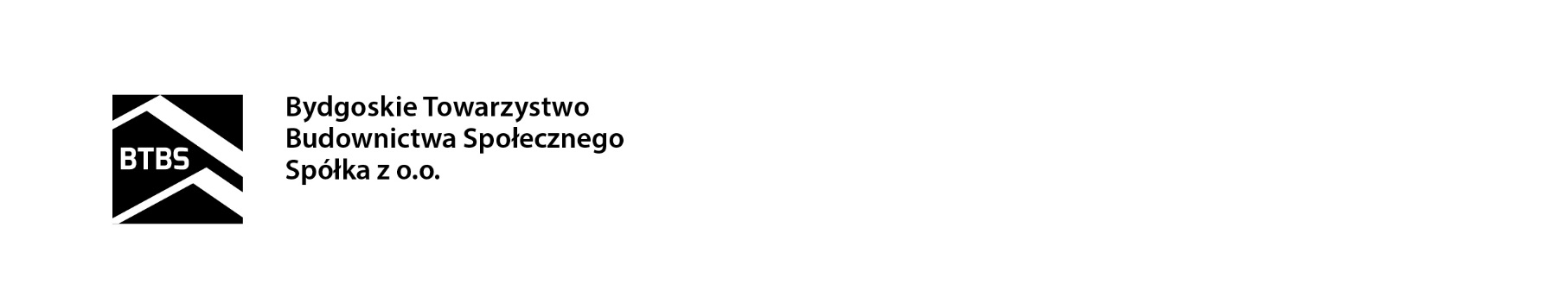 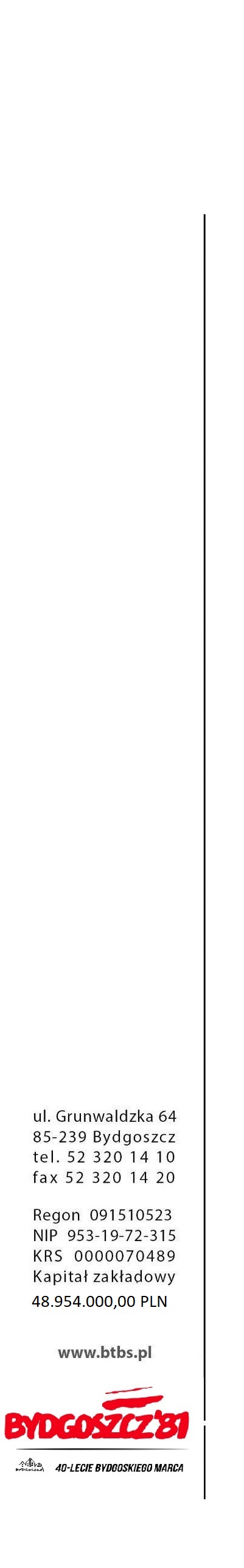 L.dz. 21/DOiON/MK-L/2022
Członkowie Rady NadzorczejBydgoskiego Towarzystwa Budownictwa Społecznego Spółki z o.o.w BydgoszczyZgodnie z ustaleniami z poprzedniego posiedzenia, uprzejmie zapraszam na kolejne posiedzenie Rady Nadzorczej Bydgoskiego Towarzystwa Budownictwa Społecznego, które zwołuję na dzień 27 stycznia 2022 r. godz. 9:00 w siedzibie biura Spółki, z następującym porządkiem posiedzenia :otwarcie posiedzenia,stwierdzenie zdolności Rady do podejmowania uchwał,przyjęcie porządku posiedzenia,przyjęcie protokołu poprzedniego posiedzenia Rady Nadzorczej,przyjęcie kwartalnej informacji o Spółce,omówienie wstępnych wyników ekonomiczno - finansowych Spółki za 2021 rok,zaopiniowanie projektu Planu rzeczowo-finansowego Spółki na 2022 rok,ustalenie celów zarządczych Zarządu Spółki na 2022 rok,omówienie i przyjęcie sprawozdania z kontroli zamówień publicznych, przeprowadzonej przez Panią Małgorzatę Połukard - Falkowską,omówienie i przyjęcie sprawozdanie z kontroli skutków wprowadzenia w 2021 roku kilku aktów wewnętrznych Spółki, przeprowadzonej przez Pana Adama Nowaka,informacja Zarządu o bieżących sprawach Spółki i przebiegu prowadzonej  inwestycji,pytania, uwagi, wnioski,zamknięcie posiedzenia.Z poważaniemPrzewodnicząca Rady Nadzorczej                 Ewa Czerska    załączniki :protokół z posiedzenia RN z dnia 14 grudnia 2021 r.,Informacja kwartalna Spółki za IV kwartał 2021 r.,projekt Planu rzeczowo-finansowego Spółki na 2022 rokprojekty uchwał